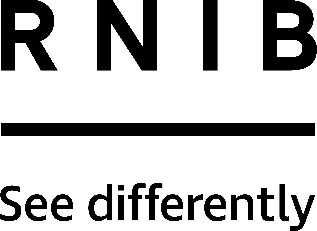 Ambutech 8mm hook to thread adaptor (MP115)Please retain these instructions for future reference. These instructions are also available in other formats. General descriptionConvert a hook-on Ambutech long cane to use 8mm Ambutech thread-on tips. Please note: Your cane will be about 1” longer but will accept Ambutech 8mm thread-on tips.Using the productPull the current tip out of the cane shaft until the CordLock device settles in place. Remove the original hook-on style tip and replace with the hook-on tip adaptor, as if changing a tip as normal. Align the CordLock device parallel to the cord, away from the knot, and allow it to slip back into the cane shaft as normal. Once in place, thread-on your 8mm Ambutech tip.How to contact RNIBPhone: 0303 123 9999Email: shop@rnib.org.ukAddress: RNIB, Northminster House, Northminster, Peterborough PE1 1YNOnline Shop: shop.rnib.org.ukEmail for international customers: exports@rnib.org.uk Terms and conditions of saleThis product is guaranteed from manufacturing faults for 12 months from the date of purchase.  If you have any issues with the product and you did not purchase directly from RNIB then please contact your retailer in the first instance. For all returns and repairs contact RNIB first to get a returns authorisation number to help us deal efficiently with your product return. You can request full terms and conditions from RNIB or view them online. RNIB Enterprises Limited (with registered number 0887094) is a wholly owned trading subsidiary of the Royal National Institute of Blind People ("RNIB"), a charity registered in England and Wales (226227), Scotland (SC039316) and Isle of Man (1226). RNIB Enterprises Limited covenants all of its taxable profits to RNIB.Date: June 2022